Результаты опроса  педагогического составапо специальности «Пожарная безопасность»2022 г.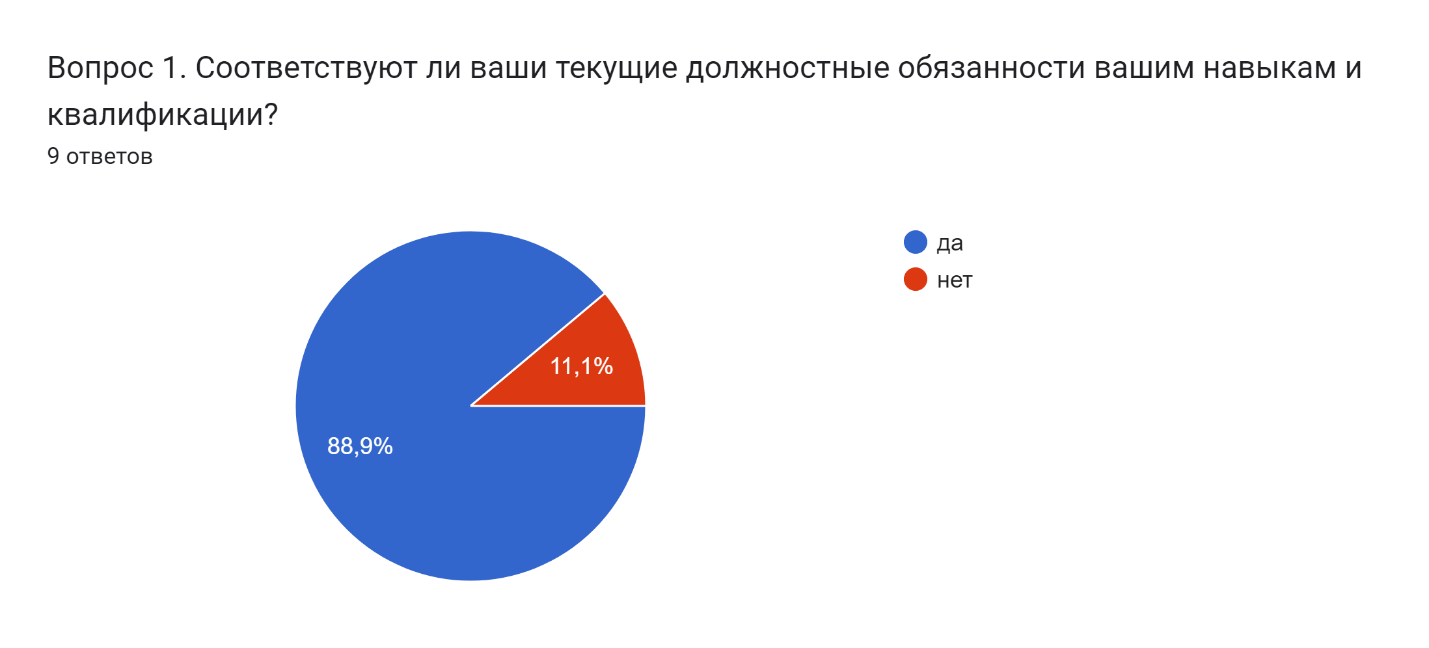 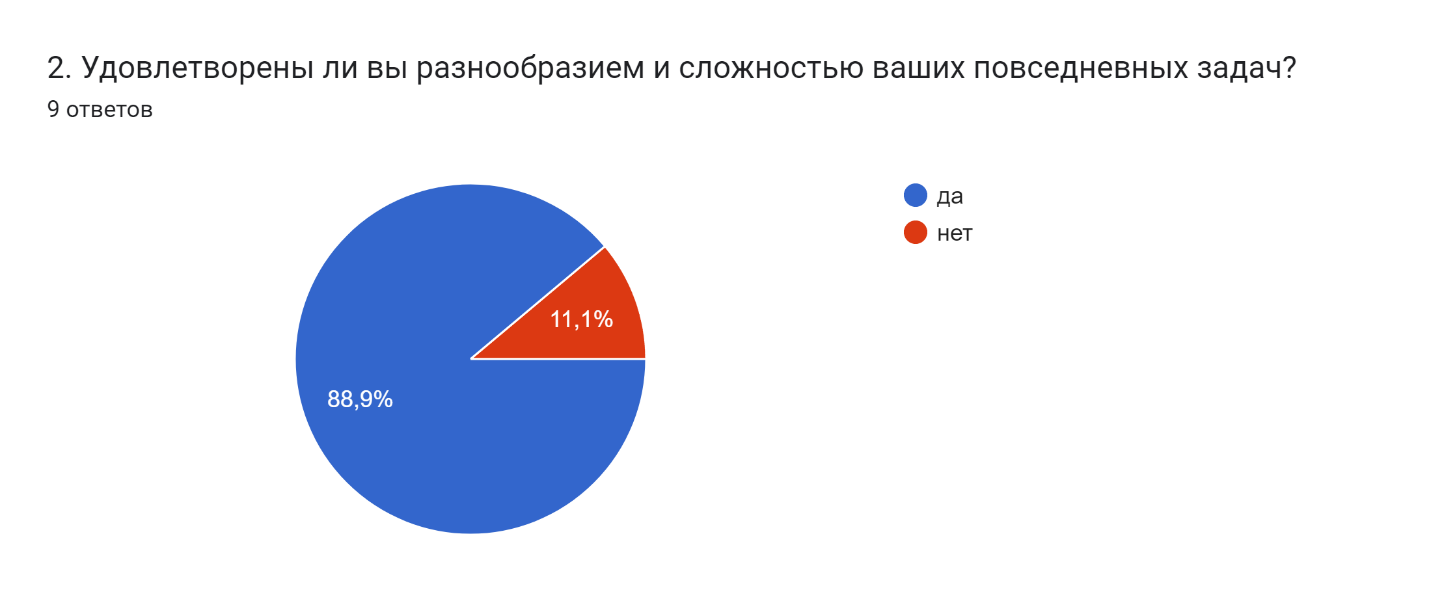 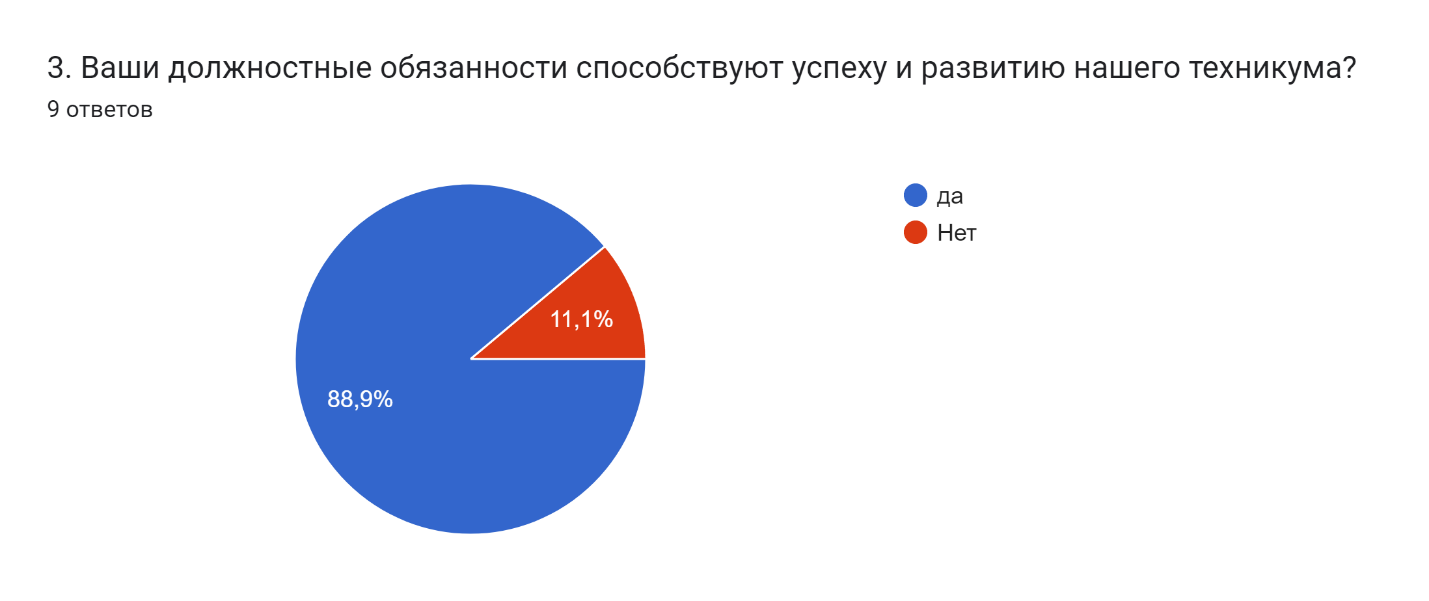 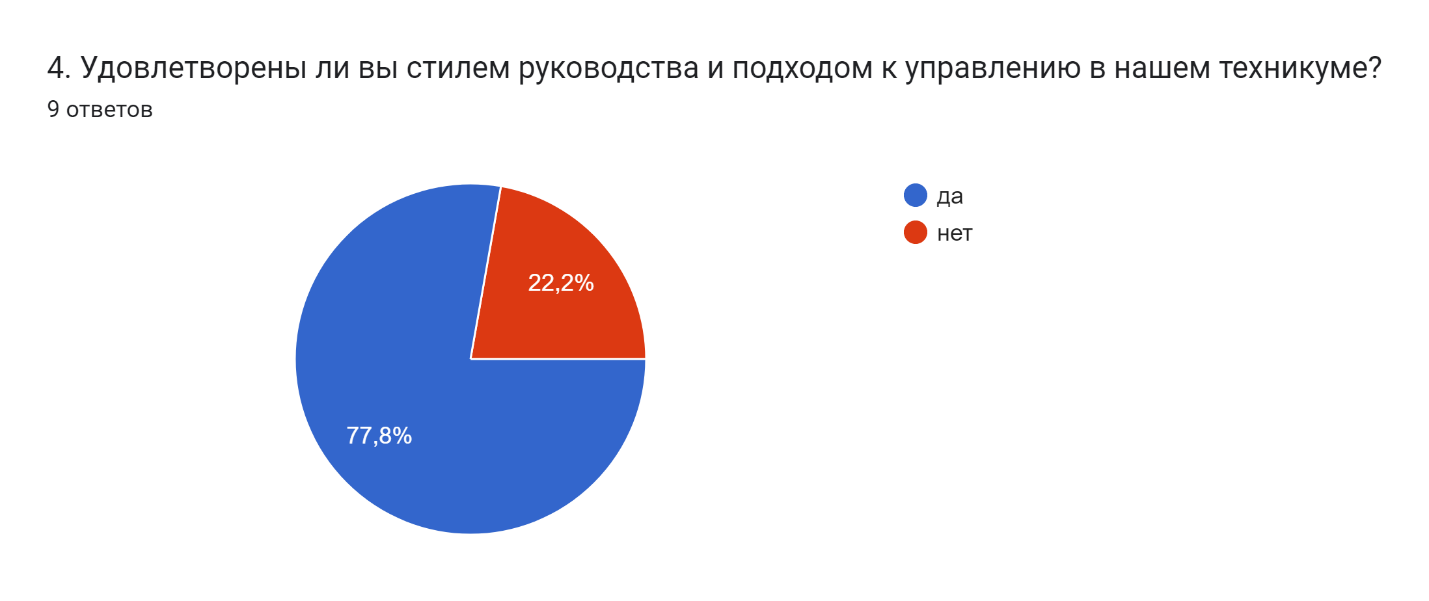 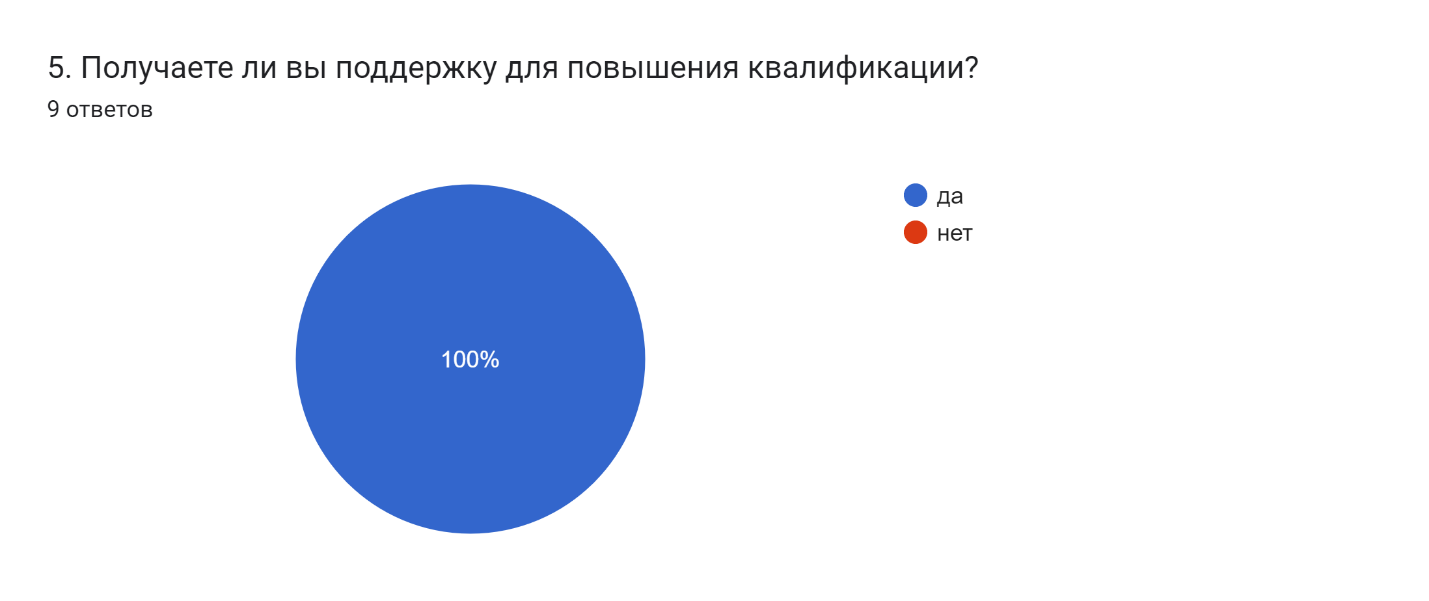 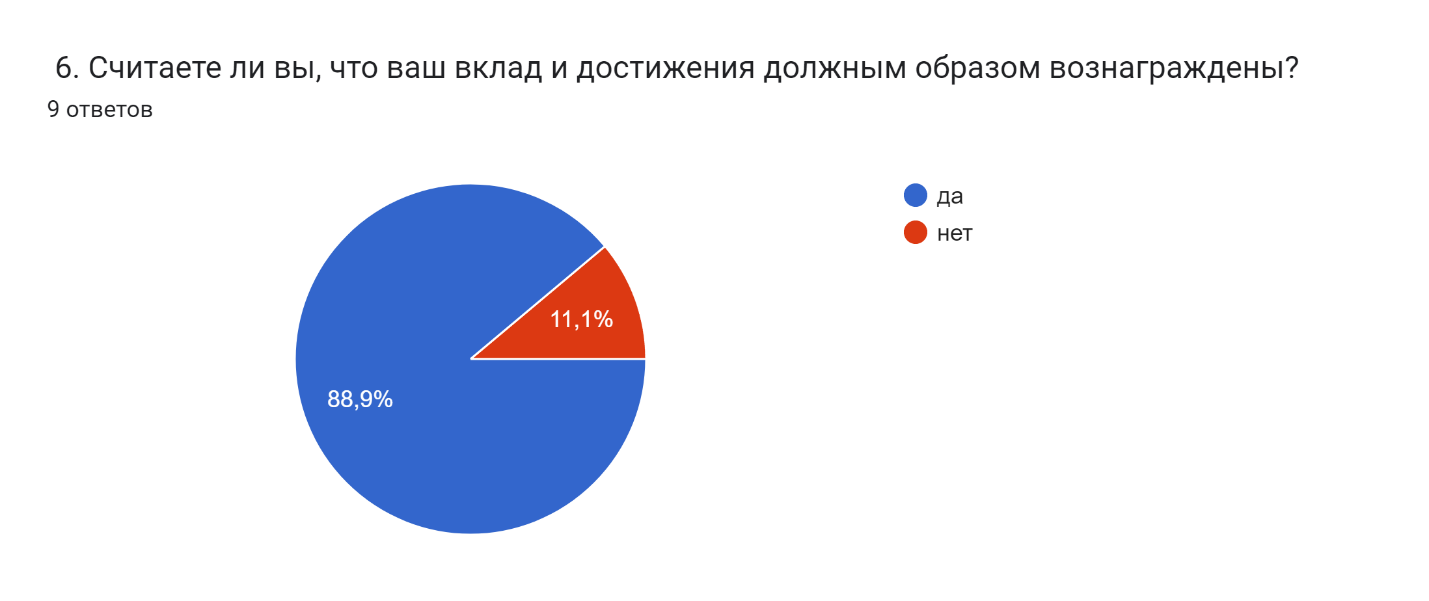 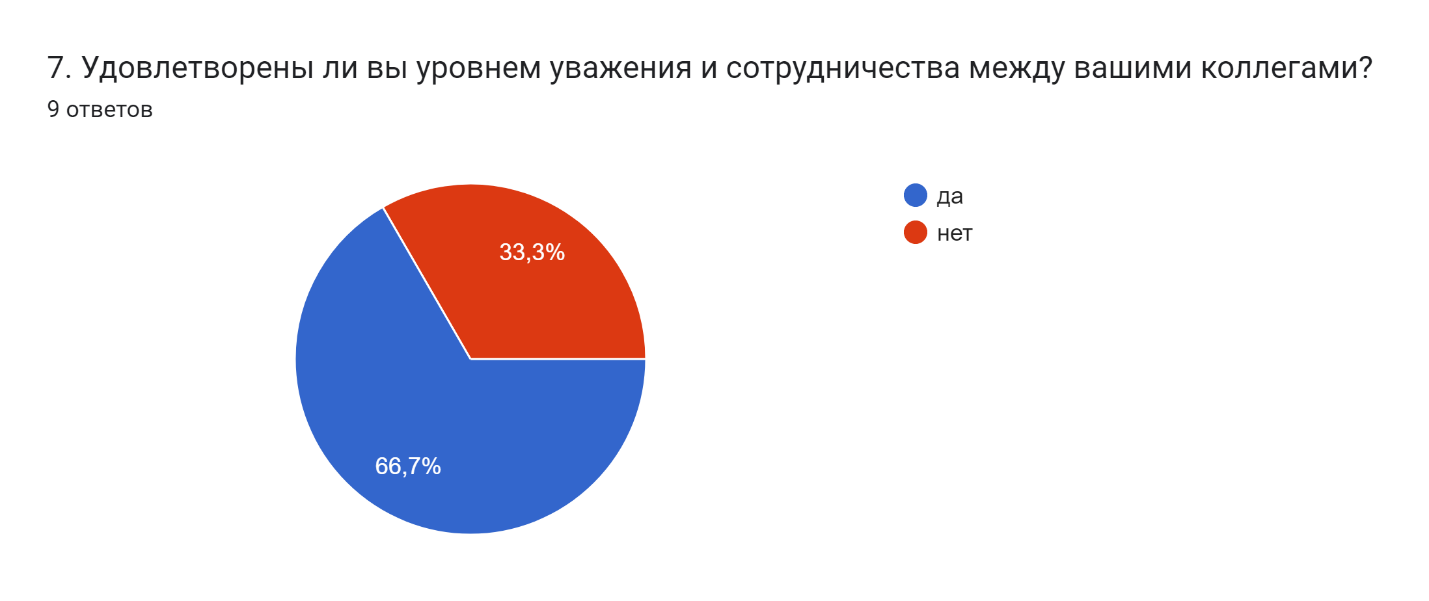 